Actividad:CUIDANDO MIS DIENTESCUIDANDO MIS DIENTESCUIDANDO MIS DIENTESCUIDANDO MIS DIENTESCUIDANDO MIS DIENTESPreescolarCUIDANDO MIS DIENTESCUIDANDO MIS DIENTESCUIDANDO MIS DIENTESCUIDANDO MIS DIENTESCUIDANDO MIS DIENTESCUIDANDO MIS DIENTESCUIDANDO MIS DIENTESMaterialesColores, lápiz y papel bon, cartulina, hojas, etc.	Dibuja una carita de cómo te sentiste al realizar la actividad.MaterialesColores, lápiz y papel bon, cartulina, hojas, etc.	Dibuja una carita de cómo te sentiste al realizar la actividad.Estimados Padres de Familia, el buen cuidado de los dientes empieza a edades tempranas, por lo que es importante fomentar la higiene bucal, y más si se da en el ambiente familiar. De lo contrario es probable que se presenten algunos problemas de salud ducal, como son las caries.Las caries son zonas dañadas de forma permanente en la superficie de los dientes que se convierten en pequeñas aberturas u orificios. Las caries se producen a causa de una combinación de factores, como bacterias en la boca, ingesta frecuente de tentempiés, bebidas azucaradas y limpieza dental deficiente. Por ello es importante reconocer la importancia de ejercitar la práctica correcta del cepillado bucal.  Estimados Padres de Familia, el buen cuidado de los dientes empieza a edades tempranas, por lo que es importante fomentar la higiene bucal, y más si se da en el ambiente familiar. De lo contrario es probable que se presenten algunos problemas de salud ducal, como son las caries.Las caries son zonas dañadas de forma permanente en la superficie de los dientes que se convierten en pequeñas aberturas u orificios. Las caries se producen a causa de una combinación de factores, como bacterias en la boca, ingesta frecuente de tentempiés, bebidas azucaradas y limpieza dental deficiente. Por ello es importante reconocer la importancia de ejercitar la práctica correcta del cepillado bucal.  Estimados Padres de Familia, el buen cuidado de los dientes empieza a edades tempranas, por lo que es importante fomentar la higiene bucal, y más si se da en el ambiente familiar. De lo contrario es probable que se presenten algunos problemas de salud ducal, como son las caries.Las caries son zonas dañadas de forma permanente en la superficie de los dientes que se convierten en pequeñas aberturas u orificios. Las caries se producen a causa de una combinación de factores, como bacterias en la boca, ingesta frecuente de tentempiés, bebidas azucaradas y limpieza dental deficiente. Por ello es importante reconocer la importancia de ejercitar la práctica correcta del cepillado bucal.  Estimados Padres de Familia, el buen cuidado de los dientes empieza a edades tempranas, por lo que es importante fomentar la higiene bucal, y más si se da en el ambiente familiar. De lo contrario es probable que se presenten algunos problemas de salud ducal, como son las caries.Las caries son zonas dañadas de forma permanente en la superficie de los dientes que se convierten en pequeñas aberturas u orificios. Las caries se producen a causa de una combinación de factores, como bacterias en la boca, ingesta frecuente de tentempiés, bebidas azucaradas y limpieza dental deficiente. Por ello es importante reconocer la importancia de ejercitar la práctica correcta del cepillado bucal.  Desarrollo:1.- Elaborar un cartel donde este un diente, muela limpiándose o una boca (colorearlo). 2.- Posteriormente se pide a los niños que dibujen en la boca algunas bacterias y bichos en algunos dientes.3.- Se escribirá un mensaje que le recuerden al niñ@ que debe cepillarse los dientes. 4.-Colocar el cartel a la altura del niño, donde él o ella lo vean y recuerden la importancia de realizar su limpieza bucal. Desarrollo:1.- Elaborar un cartel donde este un diente, muela limpiándose o una boca (colorearlo). 2.- Posteriormente se pide a los niños que dibujen en la boca algunas bacterias y bichos en algunos dientes.3.- Se escribirá un mensaje que le recuerden al niñ@ que debe cepillarse los dientes. 4.-Colocar el cartel a la altura del niño, donde él o ella lo vean y recuerden la importancia de realizar su limpieza bucal. Desarrollo:1.- Elaborar un cartel donde este un diente, muela limpiándose o una boca (colorearlo). 2.- Posteriormente se pide a los niños que dibujen en la boca algunas bacterias y bichos en algunos dientes.3.- Se escribirá un mensaje que le recuerden al niñ@ que debe cepillarse los dientes. 4.-Colocar el cartel a la altura del niño, donde él o ella lo vean y recuerden la importancia de realizar su limpieza bucal. Desarrollo:1.- Elaborar un cartel donde este un diente, muela limpiándose o una boca (colorearlo). 2.- Posteriormente se pide a los niños que dibujen en la boca algunas bacterias y bichos en algunos dientes.3.- Se escribirá un mensaje que le recuerden al niñ@ que debe cepillarse los dientes. 4.-Colocar el cartel a la altura del niño, donde él o ella lo vean y recuerden la importancia de realizar su limpieza bucal. 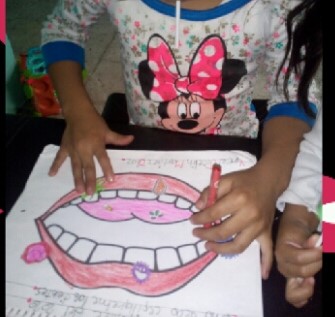 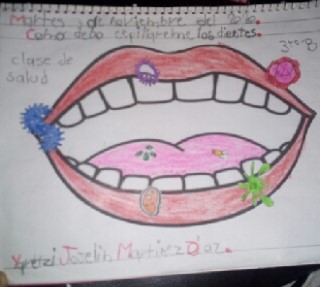 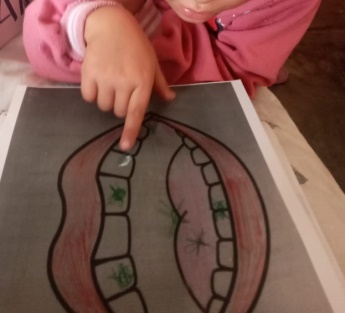 